Temat: Zjednoczenie Włoch i NiemiecPrzepiszcie do zeszytu notatkę i wykonajcie ćwiczenie Plan wydarzeńSytuacja polityczna WłochPodział państwaWiosna Ludów – idee zjednoczenioweKrólestwo Sardynii czyli Piemont i Wiktor Emanuel II rzecznikiem Zjednoczenia Włoch.Rządy premiera Kamila Cavoura – rozwój gospodarczy Piemontu (stolica Turyn) – negatywne skutki rozbiciaPolityka zagraniczna Kamila Cavoura skierowana przeciwko dominacji Austrii.Koncepcje zjednoczeniowe:Zjednoczenie północnej części Półwyspu Apenińskiego – Camilo CavourZjednoczenie Włoch w wyniku rewolucji – Giuseppe GaribaldiZwycięskie bitwy wojsk francusko-włoskich z Austrią: pod Magentą i SolferinoWsparcie Cavoura przez południowe Włochy i Garibaldiego 1861r. parlament włoski proklamował powstanie Królestwa Włoch z Wiktorem Emanuelem II jako królem1871r Rzym stolicą Zjednoczonego Królestwa Włoch.Sytuacja polityczna NiemiecPodział NiemiecKongres wiedeński – Związek Niemiecki pod hegemonią AustriiWiosna Ludów – idee zjednoczenioweRywalizacja państw niemieckich: Austria – PrusRządy Wilhelma I – króla pruskiego i kanclerza Ottona von Bismarcka 1864 – wojska prusko – austriackie pokonały Danię – początek procesu zjednoczeniowego Niemiec.Wojna pruska – austriackaBitwa pod Sadową ( Czechy) – porażka Austrii Łagodna umowa pokojowa – Austria sojusznikiem Prus w wojnie z Francją„Depesza emska” (obraźliwe sformułowania pod adresem Francji) – 1870r początek wojny francusko – pruskimzwycięska bitwy pod Sedanemuwięzienie Napoleona IIIwarunki pokoju: 5mld franków, Alzacja i Lotaryngia dla zwycięskich Prus18 stycznia 1871r – Wersal – uroczysty akt powstania II Rzeszy Niemieckiej – król Wilhelm ISytuacja we Francji po zakończeniu wojny – Komuna Paryska Wyobraź sobie jesteśmy w sali lekcyjnej i na tablicy zamieszczone są 2 linie czasuCelem tego ćwiczenia jest w sposób graficzny chronologiczne uporządkowanie wydarzeń składających się na określone wydarzenie historyczne. Pozwala to na usystematyzowanie zdobytych wiadomości.Na linii wskazane są kluczowe daty. Waszym zadaniem  jest uzupełnienie schematu informacjami o wydarzeniach, które rozegrały się we wskazanych okresach, oraz zapisanie ostatecznego rezultatu na końcu linii. 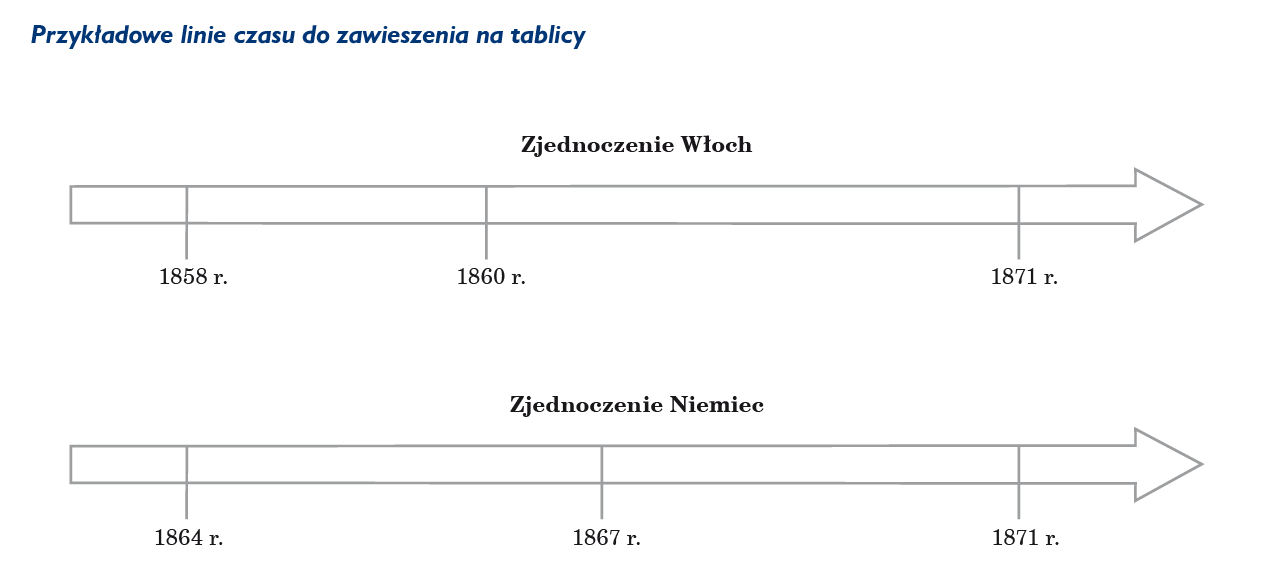 